Instalación, configuración y uso de un servidor FTP sobre la MotiCAM BTU10 para compartir fácilmente sus archivos de imágenes sobre la redInstalaciónBajar f-droid desde https://f-droid.org  (es un manager de instalación de apps similar al Google Play pero de aplicaciones open source) en un pendrive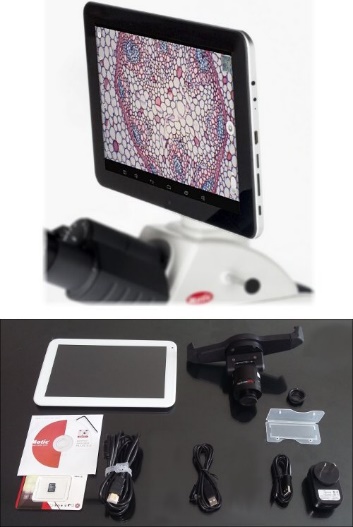 Conectar el pendrive a la Tablet de la MotiCAM BTU10Instalar y ejecutar f-droidConectar la Tablet de la MotiCAM BTU10 a una red que tenga acceso a InternetBuscar desde f-droid la app primitive ftpdConfiguraciónEn primitive ftpd elegir la opción Sólo lectura SAF (¡El más rápido)Entrar al menú PreferenciasHabilitar inicio de sesión anónimo (con lo que cualquiera podrá ver lo que hay en el directorio de fotos sin necesidad de contar con usuario y contraseña). Cuando se sientan cómodes con el uso de FTP es posible que quieran cambiar a un modo más avanzado, con usuario y contraseña.Explorar Puerto y tomar nota del valor que está puesto por defecto 12345Abrir la opción Directorio de inicio y elegir /storage/emulated/0/MotiConnect (que es donde la app de Motic guarda las fotos que toma la cámara)Uso diarioArrancar la app primitive fptd (no conviene ponerla para que arranque sola, al prender la tablet, porque la carga de su batería les va a durar un poco menos)Tomar nota de la dirección IP de la Tablet (primitive ftpd la proporciona en su WiFi usando el servicio dinámico DHCP del modem o switch al que se conecte, con lo que la dirección IP puede ser diferente cada vez que se la encienda y/o conecte a la red WiFi. Digamos que la dirección resulta ser 192.168.1.13Volver a la pantalla de entrada de primitive ftpd y apretar Iniciar ServidorLa PC que quieran conectar a la MotiCAM deberá estar conectada a la misma red de WiFiUso básicoAbrir un navegador (Firefox, Chrome, etc)En su barra de direcciones (URL) tipear: ftp://192.168.1.13:12345En términos generales será ftp://IP_de_la_MotiCAM:Puerto_del_primitive_ftpdY ahí verán directamente el directorio con todos los archivos, que podrán revisar y/o bajar de a unoUso más avanzadoAbrir el explorador de archivos de WindowsEn su barra de direcciones (carpetas) tipear: ftp://192.168.1.13:12345Se abrirá una carpeta similar a las de un disco duro común y corriente PERO no podrán entrar a sus subdirectorios, ni navegar fuera de ella, ni borrar o cambiar el nombre de ningún archivo. Sólo podrán seleccionar y copiar aquellos que quieran.Uso profesionalConseguir y usar un programa cliente de FTP (p. Ej. CuteFTP –se paga- o FileZilla –gratuito-)Reconfigurar primitive ftpd para que valide usuario y contraseña y que use el sistema de archivos antiguo simple o el Marco de acceso de almacenamiento de Android